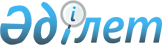 О порядке создания центров малого бизнеса <*> Сноска. См. постановление КМ РК от 20 июня 1995 г. N 849 - Пpогpамма фоpмиpования и pазвития pеспубликанской сети центpов малого бизнеса.
					
			Утративший силу
			
			
		
					Постановление Кабинета Министров Республики Казахстан от 15 сентября 1993 года N 884. Утратило силу - постановлением Правительства РК от 23 ноября 2005 года N 1156 (P051156)

      В целях развития малого и среднего бизнеса в Республике Казахстан Кабинет Министров Республики Казахстан ПОСТАНОВЛЯЕТ:  

      1. Утвердить Положение о порядке создания центров малого бизнеса (прилагается).  

      2. Министерству экономики, государственному комитету Республики Казахстан по государственному имуществу совместно с главами областных, Алматинской и Ленинской городских администраций в месячный срок подготовить план мероприятий по созданию центров малого бизнеса в областях республики, выявить объекты и организовать конкурс по их приватизации под центры малого бизнеса.  

      3. Министерству экономики Республики Казахстан определить источник финансирования для реализации программы по формированию центров малого бизнеса в республике.  

  Премьер-министр Республики Казахстан 

                                            УТВЕРЖДЕНО                                   постановлением Кабинета Министров                                        Республики Казахстан                                       от 15 сентября 1993 г. N 884 



                              П О Л О Ж Е Н И Е  

               о порядке создания центров малого бизнеса  



                              I. Общие положения  



         1. Положение является основой для координации действий Министерства экономики, Министерства труда, Государственного комитета Республики Казахстан по государственному имуществу, Государственного комитета Республики Казахстан по антимонопольной политике, Государственного комитета Республики Казахстан по делам молодежи, глав местных администраций, других государственных органов и предпринимательских структур при создании центров малого бизнеса (далее - Центров) с целью развития малого бизнеса в сфере материального производства.<*>  

      Сноска. Из пункта 1 исключены слова - постановлением КМ РК от 9 июня 1995 г. N 809.  

      2. Целью создания Центров являются:  

      - наращивание объемов производства преимущественно в приоритетных направлениях: производство и переработка сельскохозяйственной продукции, производство товаров народного потребления, строительство производственных и жилых объектов, инновационная деятельность;  

      - развитие инфраструктуры предпринимательства;  

      - рациональное использование ранее освоенных капитальных вложений;  

      - проведение единой стратегии развития и создание эффективного механизма вовлечения иностранных инвестиций в малый и средний бизнес Казахстана;  

      - выявление наиболее приоритетных бизнес-проектов в сфере материального производства, основанных на внедрении прогрессивных технологий, выпуске конкурентоспособной на мировом рынке продукции и оказание им поддержки;  

      - содействие демонополизации и приватизации производства путем поддержки возникающих в результате этих процессов малых хозяйствующих структур;  

      - обеспечение занятости населения за счет увеличения рабочих мест в сфере малого и среднего бизнеса, имеющего в своей основе частное предпринимательство, обеспечение профессиональной подготовки предпринимателей, оказание им помощи в становлении собственного дела.  

      3. Основными направлениями деятельности Центров являются:  

      - содействие и обеспечение предпринимателей на стадии становления производственными помещениями, материальными ресурсами, услугами организационно-методического характера;  

      - правовая поддержка деятельности предприятий малого и среднего бизнеса;  

      - предоставление производственных помещений и офисов, оборудования и техники;  

      - оказание финансовой помощи предпринимателям;  

      - инженерная поддержка проектов и содействие в организации производства;  

      - обучение и консультирование по осуществлению самостоятельного хозяйствования;  

      - обеспечение проведения правовой, экономической и технико-технологической экспертизы предпринимательских проектов в установленном порядке; <*>  

      - информационное обеспечение, оказание маркетинговых и консультационных услуг;  

      - содействие в ведении отчетности, заключении контрактов и  

  договоров, подготовке нормативных документов хозяйствующих структур;      - содействие предпринимателям в организации внешнеэкономических связей.      Сноска. Абзац восьмой пункта 3 изменен - постановлением Кабинета Министров Республики Казахстан от 8 декабря 1994 г. N 1395.      4. Центры создаются в виде акционерных обществ и могут учреждаться:      -  Государственным комитетом Республики Казахстан по государственному имуществу;      (Абзац третий исключен - постановлением КМ РК от 9 июня 1995 г. N 809.)      - хозяйствующими субъектами различных форм собственности;      - общественными организациями;      - иностранными инвесторами.      Форма участия в акционерном капитале может состоять из:      - зданий и сооружений;      - техники и оборудования;      - финансовых средств;      - изобретений и "ноу-хау". 

         Центры являются юридическими лицами и осуществляют свою деятельность на основании устава и действующего законодательства Республики Казахстан.  



                      II. Организационные мероприятия по  

                            созданию центров  



         5. Центры создаются в городах и сельских районах республики Государственным комитетом Республики Казахстан по государственному имуществу, юридическими лицами при участии местных администраций, территориальных органов Министерства экономики, Министерства труда, Государственного комитета Республики Казахстан по антимонопольной политике, Государственного комитета Республики Казахстан по делам молодежи, других государственных органов Республики Казахстан.<*>  

      Сноска. Из пункта 5 исключены слова - постановлением КМ РК от 9 июня 1995 г. N 809.  

      6. Органы местных администраций, Государственного комитета Республики Казахстан по государственному имуществу изыскивают земельные участки, недостроенные государственные объекты, законсервированные стройки и подлежащие приватизации предприятия под реализацию конкретных проектов по созданию и развитию Центров.  

      7. Главы областных администраций с территориальными органами Министерства экономики, Государственного комитета Республики Казахстан по государственному имуществу, представителями заинтересованных организаций, предпринимательских структур составляют план мероприятий, где намечается:  

      - проведение конкурса бизнес-проектов по созданию Центров;  

      - решение вопроса о выделении земли;  

      - проведение Государственным комитетом Республики Казахстан по государственному имуществу конкурса на приватизацию объектов под создание Центров;  

      - определение инициативной группы по созданию Центров, развертывание компании по привлечению средств акционеров;  

      - составление программы создания Центров при участии Фонда поддержки предпринимательства и развития конкуренции, подготовка учредительных документов.  

      8. Правовую, методическую и консультационную поддержку в создании Центров осуществляет Фонд поддержки предпринимательства и развития конкуренции.  

      9. Координацию и контроль за проведением мероприятий по созданию Центров осуществляет Министерство экономики и его территориальные органы.  



                         III. Конкурс бизнес-проектов  



         10. Для выявления лучших бизнес-проектов по созданию Центров проводится их конкурс. Конкурс организуют и проводят территориальные отделения Фонда поддержки предпринимательства и развития конкуренции.  

      11. Участниками конкурса могут являться любые физические или юридические лица, осуществляющие или намеренные осуществлять производственную деятельность, позволяющую добиться реализации целей и задач Центров.  

      12. Требования, предъявляемые к проектам по созданию и деятельности центров: социальная значимость, конкурентоспособность производимой продукции, применение прогрессивных и экологически чистых технологий, обеспеченность сырьевыми, материальными и трудовыми ресурсами, эффективность производства.  

      13. Конкурс проводится при широком освещении в печати, на телевидении, радио. Рекомендуется проведение конкурса в два этапа: предварительный - с рассмотрением анкет участников и окончательный - закрепляющий право победителей на реализацию своих проектов и получение финансово-кредитной поддержки.  
					© 2012. РГП на ПХВ «Институт законодательства и правовой информации Республики Казахстан» Министерства юстиции Республики Казахстан
				